Phaàn 6: PHAÙP TÖÏ TÖÙVaên gôûi duïc Töï Töù:Ñaïi ñöùc nhaát taâm nieäm. Hoâm nay Taêng töï töù. Toâi Tyø-kheo teân laø… cuõng töï töù. Toâi coù beänh khoâng theå ñeán ñöôïc. Toâi xin gôûi duïc töï töù (Ngöôøi beänh coù naêm tröôøng hôïp gôûi duïc töï töù, hoaëc noùi göûi oâng töï töù, hoaëc noùi vì toâi thuyeát töï töù, hoaëc hieän thaân töôùng, hoaëc noùi roäng thì thaønh Töï töù. Neáu khoâng noùi thì khoâng thaønh gôûi töï töù).Vaên thoï duïc Töï Töù: (Tuøy theo khaû naêng nhôù teân nhieàu hay ít. Ba laàn noùi ôû trong Taêng, neân thöa nhö vaäy:)Ñaïi ñöùc nhaát taâm nieäm! Coù soá ñoâng Tyø-kheo bò beänh khoâng theå ñeán ñöôïc. Toâi nhaän duïc töï töù cho soá ñoâng Tyø-kheo ñoù. Taêng söï nhö vaäygôûi duïc töï töù.Vaên Yeát-ma Taêng sai trao Töï Töù cho ngöôi:Ñaïi ñöùc Taêng laéng nghe! Neáu thôøi gian thích hôïp vôùi Taêng, Taêng ñoàng yù. Nay Taêng sai Tyø-kheo teân laø… taùc baïch trao töï töù cho ngöôøi. Ñaây laø lôøi taùc baïch.Ñaïi ñöùc Taêng laéng nghe! Nay Taêng sai Tyø-kheo teân laø… laøm ngöôøi trao töï töù cho ngöôøi. Caùc Tröôûng laõo naøo ñoàng yù nay Taêng sai Tyø-kheo teân laø… laøm ngöôøi trao töï töù cho ngöôøi thì im laëng. Vò naøo khoâng ñoàng yù thì noùi ra.Taêng ñaõ ñoàng yù sai Tyø-kheo teân laø… laøm ngöôøi trao töï töù cho ngöôøi. Taêng ñoàng yù vì im laëng. Nay, toâi xin ghi nhaän nhö vaäy.Vaên baïch Taêng Töï Töù:Ñaïi ñöùc nhaát taâm nieäm! Hoâm nay chuùng Taêng töï töù. Neáu thôøi gian thích hôïp vôùi Taêng, Taêng ñoàng yù. Taêng hoøa hôïp töï töù. Ñaây laø lôøi taùc baïch. (Taùc baïch nhö vaäy roài, sau ñoù töï töù).Vaên chuùng Taêng Töï Töù:Ñaïi ñöùc nhaát taâm nieäm! Hoâm nay chuùng Taêng töï töù. Toâi Tyø-kheo teân laø… cuõng töï töù. Neáu coù toäi ñöôïc thaáy, ñöôïc nghe hay ñöôïc nghó. Ñaïi ñöùc thöông xoùt chæ baûo cho toâi. Neáu toâi thaáy coù toäi seõ saùm hoái nhö phaùp. (Laàn thöù hai, thöù ba cuõng thöa nhö vaäy).Vaên neáu boán ngöôøi cuøng nhau Töï Töù:Tröôûng laõo nhaát taâm nieäm! Hoâm nay chuùng Taêng Töï Töù. Toâi Tyø- kheo teân laø… cuõng töï töù, toâi thanh tònh. (Laàn thöù hai, laàn thöù ba cuõng thöa nhö vaäy. Neáu hai ngöôøi, ba ngöôøi cuõng thöa nhö vaäy. Neáu chæ coù moät ngöôøi thì taâm nieäm, mieäng noùi töï töù):Hoâm nay, chuùng Taêng töï töù. Toâi Tyø-kheo teân laø… cuõng töï töù, toâi thanh tònh. (Laàn thöù hai, thöù ba cuõng noùi nhö vaäy. Phaùp töï töù naêm ngöôøi, hoaëc döôùi naêm ngöôøi khoâng ñöôïc thoï duïc).Vaên neáu tröôøng hôïp coù taùm naïn baïch Taêng ñeàu noùi ba laàn Töï Töù:Ñaïi ñöùc Taêng laéng nghe! Taêng coù naïn söï. Neáu thôøi gian thích hôïp vôùi Taêng, Taêng ñoàng yù. Nay Taêng ñeàu noùi ba laàn töï töù. Ñaây laø lôøi taùc baïch. (Taùc baïch nhö vaäy roài, moãi ngöôøi noùi ba laàn töï töù. Laïi cuõng noùi ba laàn nhö theá. Neáu naïn söï ñeán gaàn khoâng ñöôïc moãi vieäc noùi ba laàn, cuõng khoâng ñöôïc baïch. Tyø-kheo kia neân boû naïn naøy ñi).Vaên taùc baïch Taêng thoï Y coâng ñöùc:Ñaïi ñöùc Taêng laéng nghe! Hoâm nay chuùng Taêng thoï y coâng ñöùc. Neáu thôøi gian thích hôïp vôùi Taêng, Taêng ñoàng yù, chuùng hoøa hôïp thoï y coâng ñöùc. Ñaây laø lôøi taùc baïch (Taêng neân hoûi vò naøo coù theå giöõ y coângñöùc? Neáu coù ngöôøi noùi coù theå thì neân sai).Vaên yeát-ma sai ngöôøi giöõ Y coâng ñöùc:Ñaïi ñöùc Taêng laéng nghe! Neáu thôøi gian thích hôïp vôùi Taêng, Taêng ñoàng yù. Nay sai Tyø-kheo teân laø… vì Taêng giöõ y coâng ñöùc. Ñaây laø lôøi taùc baïch.Ñaïi ñöùc Taêng laéng nghe! Nay Taêng sai Tyø-kheo teân laø… giöõ y coâng ñöùc cho Taêng. Caùc Tröôûng laõo naøo ñoàng yù, nay Taêng sai Tyø-kheo teân laø… giöõ y coâng ñöùc cho Taêng thì im laëng. Vò naøo khoâng ñoàng yù thì noùi ra.Taêng ñaõ ñoàng yù sai Tyø-kheo teân laø… giöõ y coâng ñöùc cho Taêng.Taêng ñoàng yù vì im laëng. Vieäc naøy nay toâi xin ghi nhaän nhö vaäy.Vaên yeát-ma Y coâng ñöùc vaø ngöôøi thoï Y:Ñaïi ñöùc Taêng laéng nghe! Nôi truï xöù cuûa Taêng naøy ñöôïc y coù theå phaân chia, neân chia cho Taêng hieän tieàn. Neáu thôøi gian thích hôïp ñoái vôùi Taêng, Taêng ñoàng yù. Nay Taêng ñem y naøy giao cho Tyø-kheo teân laø… Tyø- kheo naøy neân giöõ y naøy vì Taêng nhaän laøm y coâng ñöùc, thoï trì nôi truù xöù naøy. Ñaây laø lôøi taùc baïch.Ñaïi ñöùc Taêng laéng nghe! Nôi truï xöù cuûa Taêng naøy ñöôïc y coù theå phaân chia, neân chia cho Taêng hieän tieàn. Nay Taêng ñem y naøy giao cho Tyø-kheo teân laø… Tyø-kheo… naøy neân giöõ y naøy vì Taêng nhaän laøm y coâng ñöùc, thoï trì nôi truù xöù naøy. Caùc Tröôûng laõo naøo ñoàng yù Taêng ñem y naøy giao cho Tyø-kheo teân laø… Tyø-kheo… naøy neân giöõ y naøy vì Taêng nhaän laøm y coâng ñöùc, thoï trì nôi truù xöù naøy thì im laëng. Vò naøo khoâng ñoàng yù thì noùi ra.Taêng ñaõ ñoàng yù ñem y naøy giao cho Tyø-kheo teân laø… Tyø-kheo… naøy neân giöõ y naøy vì Taêng nhaän laøm y coâng ñöùc, thoï trì nôi truù xöù naøy. Taêng ñoàng yù vì im laëng. Vieäc naøy nay toâi xin ghi nhaän nhö vaäy.Vaên ngöôøi giöõ Y coâng ñöùc mang Y ñeán tröôùc chuùng Taêng: (Tuøy theo choã maø caùc Tyø-kheo vöøa ñöa tay ñuïng y, noùi: Ñöôïc. Khi ñöôïc roài, neân noùi nhö vaày:)Y naøy chuùng Taêng seõ thoï laøm y coâng ñöùc, y naøy nay chuùng Taêngthoï laøm y coâng ñöùc, y naøy chuùng Taêng ñaõ thoï laøm y coâng ñöùc. (Laàn thöù hai, thöù ba cuõng thöa nhö vaäy).Vaên chuùng Taêng moãi v thoï Y coâng ñöùc: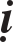 Ngöôøi thoï ñaõ kheùo thoï. Trong ñaây nhöõng coâng ñöùc coù ñöôïc ñeàu coù phaàn cuûa toâi. Vò trì y neân traû lôøi: Ñöôïc.Vaên xuaát Y coâng ñöùc:Chuùng Taêng taäp hoïp hoøa hôïp, ngöôøi chöa thoï ñaïi giôùi ñaõ ra, ngöôøikhoâng ñeán thì thuyeát duïc. Nay Taêng hoøa hôïp ñeå laøm gì? (Neân ñaùp: Xuaát y coâng ñöùc).Ñaïi ñöùc Taêng laéng nghe! Hoâm nay laø ngaøy chuùng Taêng xuaát y coâng ñöùc. Neáu thôøi gian thích hôïp ñoái vôùi Taêng, Taêng ñoàng yù. Nay Taêng hoøa hôïp xuaát y coâng ñöùc. Ñaây laø lôøi taùc baïch.